Паспорт  отряд  ЮИД «Зелёный огонёк»Территория:Дубовскийрайон муниципальное бюджетное образовательное учреждение  Андреевская  средняя  школа № 3Ответственный за безопасность дорожного движения:Миняйло Сергей Николаевич – завхоз89281173160Ответственный работник за мероприятия по профилактике ДДТТ:Сенькина Наталья Николаевна – заместитель директора по ВР89198732265senkinanata78@qmail.comРуководитель отряда ЮИД:Сенькина Лариса Александровна89281991077lara.senkina.79@yandex.ruНазвание  отряда ЮИД«Зелёный огонёк» Списочный состав отряда ЮИД1. Алиев Абдулла2. Астахова Вероника3. Гапланов Ислам4.Джабрайлов Тимирлан5. Карасёв Илья6.Корчмина Елизавета7.Кубышкин Артём8.Кудаева Алёна9. Магомедов Магомед 10. Раджабов Магомед 11. Рогожина Елизавета12.Рожина Алина13. Решетникова Алина14.Рылов Виталий15. Савченко Константин16. Раджабов Юсуф17. Умахажиев Магомед Девиз отряда ЮИД:Закон дорог и улиц знаем, Нам безопасный путь открыт.Навстречу правилам движенияЗелёный огонёк горит!Форма отряда ЮИД: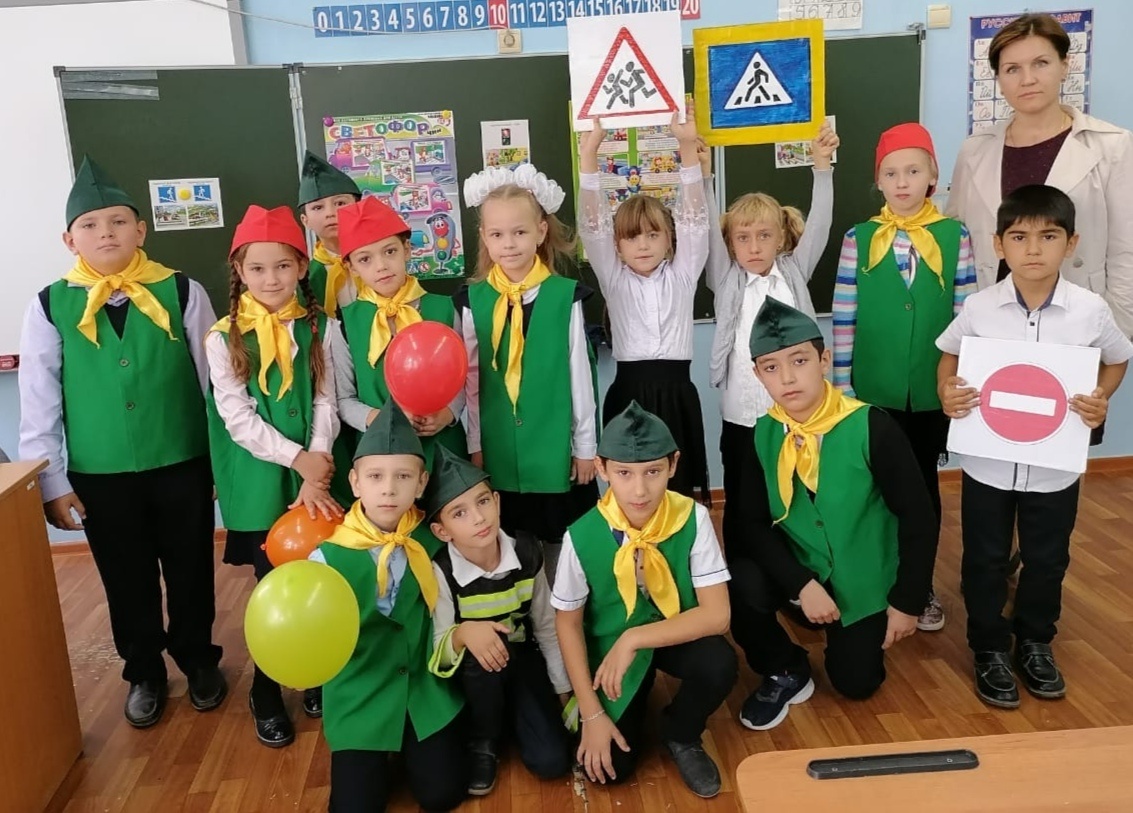 Эмблема отряда ЮИД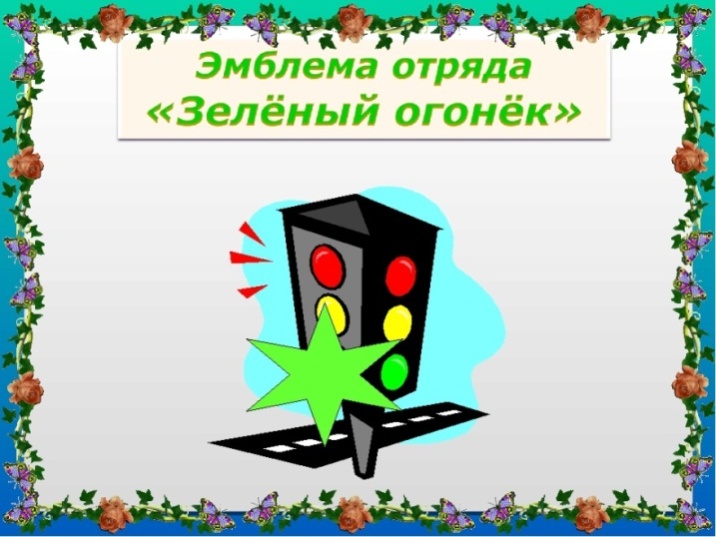 Уголок «Дела юных инспекторов движения» 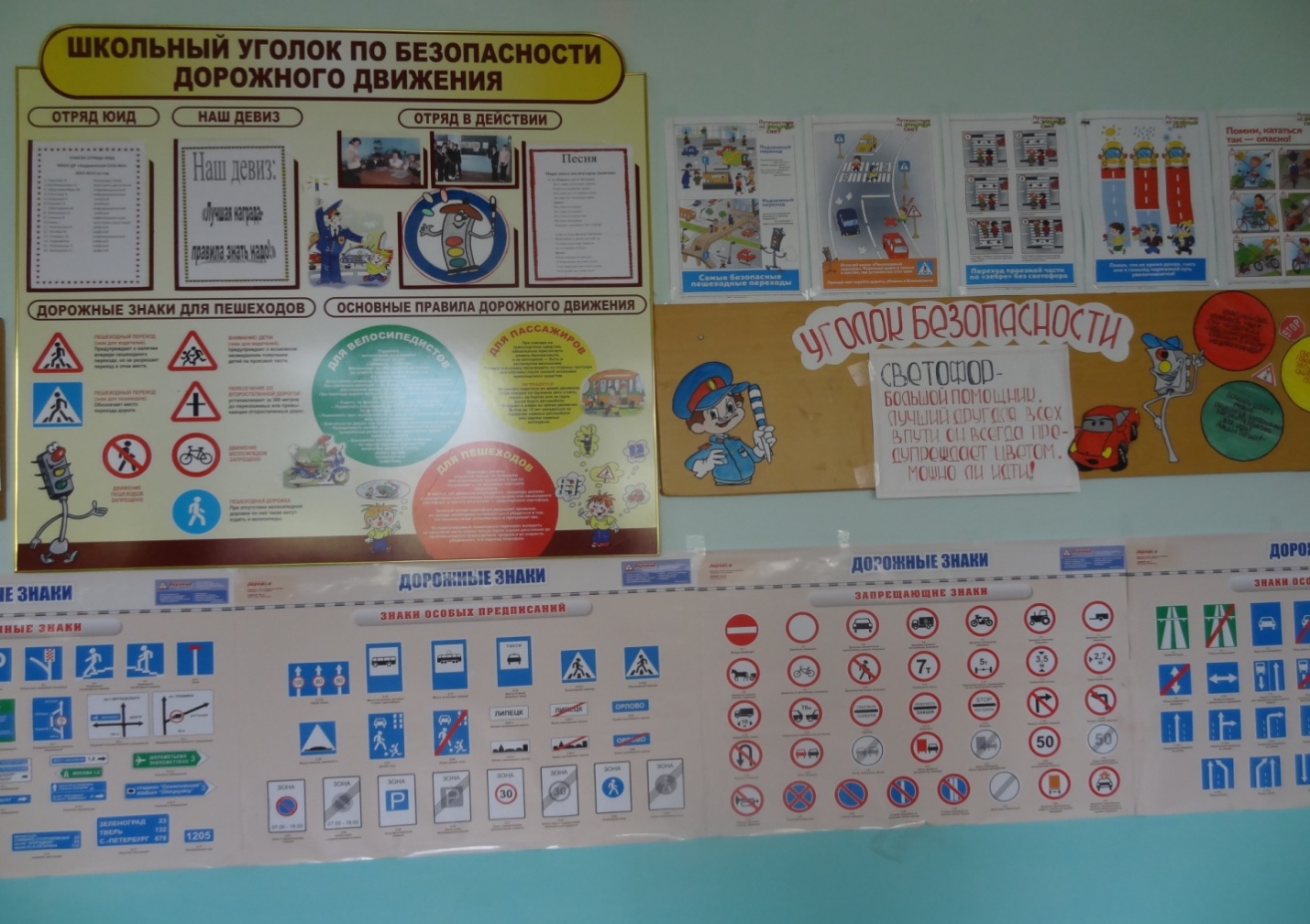 Рубрика отряда ЮИД (в разделе по ОБДД) на сайте образовательной организации (скриншот прилагается и адрес сайта)Наличие уголка по безопасности дорожного движения в холле образовательной организации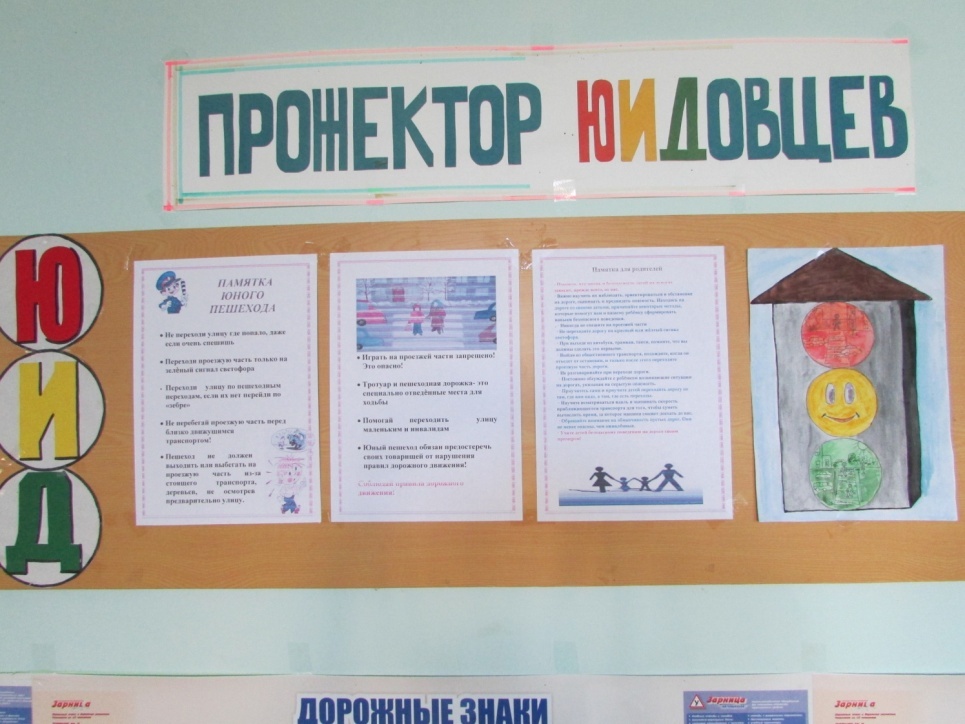 Использование информационной поддержки(газета «Добрая дорога детства».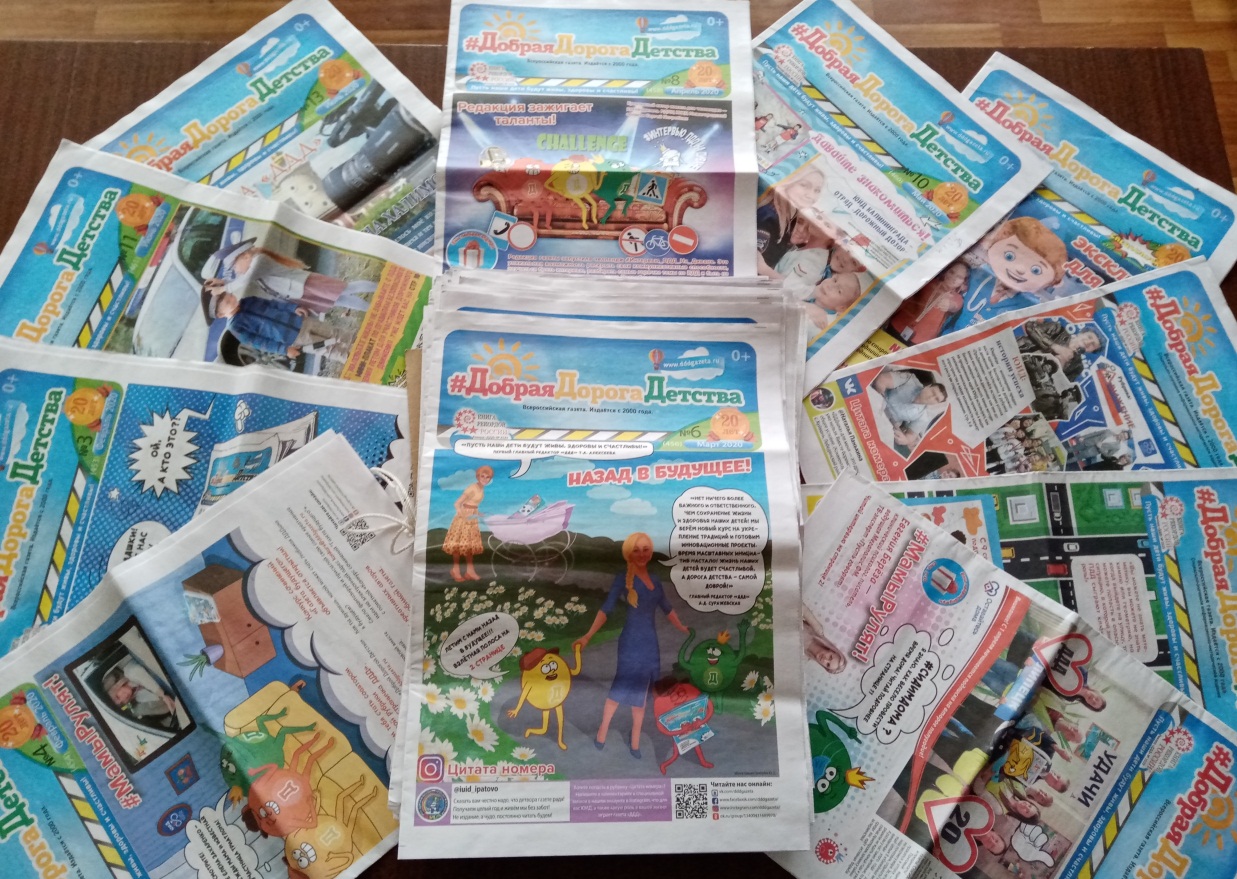 Использование информационной поддержки (журнал «Путешествие на зелёный свет»)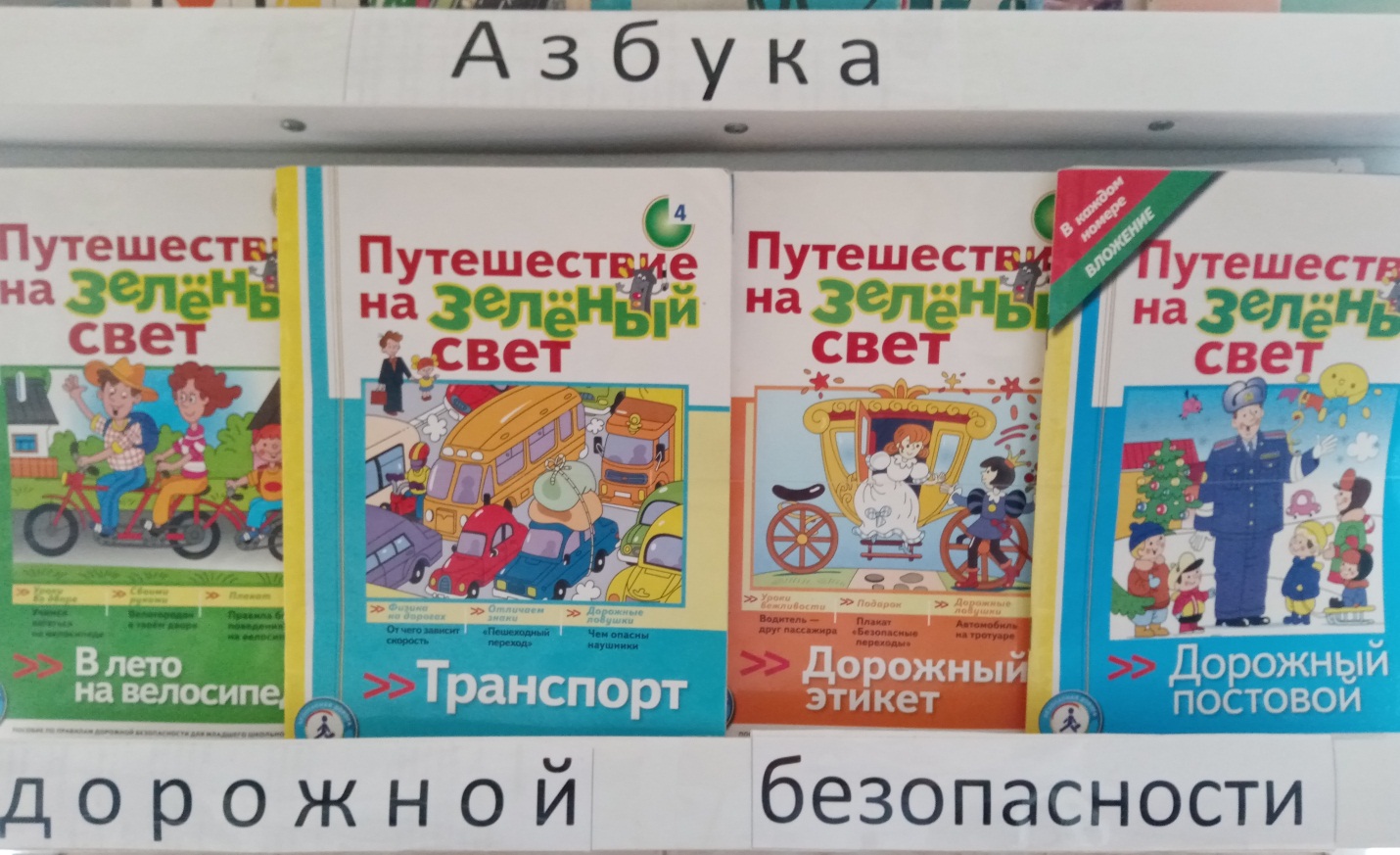 Председатель комиссии«За безопасность движения»      Сенькина Н.Н.Руководитель отряда ЮИД              Сенькина Л.А.